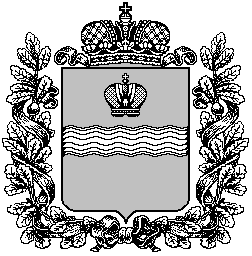 ТЕРРИТОРИАЛЬНАЯ ИЗБИРАТЕЛЬНАЯ КОМИССИЯ МЕДЫНСКОГО  РАЙОНА
Р Е Ш Е Н И Е31 января 2024 г.				                     			№206О проведении Недели молодого избирателя на территории  Медынского района В соответствии с постановлением Избирательной комиссии Калужской области от 19 января 2024 года № 387/43-7 «О проведении Недели молодого избирателя в Калужской области», территориальная избирательная комиссия Медынского района РЕШИЛА:Провести на территории Медынского района с 26 февраля по 01 марта  2024 года Неделю молодого избирателя.Утвердить план мероприятий Недели молодого избирателя на территории Медынского района (прилагается).Направить настоящее решение в отдел образования администрации МР «Медынский район», отдел культуры администрации МР «Медынский район», МКУК администрации МР «Медынский район» Медынская межпоселенческая центральная библиотека, МКУК администрации МР «Медынский район» Межпоселенческий культурно-методический центр.Контроль за выполнением настоящего решения возложить на секретаря территориальной избирательной комиссии Медынского района  И.Ю. ПрокшинуСогласовано:Заведующий отделом образования администрации МР «Медынский район»______________ Е.В. ДудареваПлан мероприятий Недели молодого избирателятерриториальная избирательная комиссия Медынского района(Наименование территориальной избирательной комиссии)План мероприятий Недели молодого избирателятерриториальная избирательная комиссия Медынского района(Наименование территориальной избирательной комиссии)Председатель  территориальной избирательной комиссии                                                                Л.Н. БабушкинаСекретарь территориальной избирательной комиссии                  И.Ю. ПрокшинаДата, время и место проведения мероприятияНазвание и форма проведения мероприятияПредполагаемое кол-во участниковКатегория участников (учащиеся школ, студенты ВУЗов, работающая молодежь и др) Организаторы1234501.02.2024-15.03.2024Районный конкурс детских рисунков «Моя семья и выборы» среди дошкольных образовательных учреждений и учащихся младших классов общеобразовательных учреждений Медынского района60учащиеся школТИК, Молодежная ТИК26.02.2024-01.03.2024 Анкетирование «Знаешь ли ты избирательное право» 30учащимися старших классов, студенты, работающая молодежьТИК01.02.2024-31.03.2024Творческий конкурс среди молодых и будущих избирателей Медынского района«Иду навстречу выборам!»20учащиеся школ,Студенты, работающая молодежьТИК, Молодежная ТИК01.03.2024«Молодежь-власть-выборы» (встреча главы администрации с представителями Молодежного совета при главе администрации МР «Медынский район», молодежной избирательной комиссией, учащимися старших классов школ)30Студенты, работающая молодежьАдминистрация МР «Медынский район»,ТИК, Молодежная ТИК26.02.2024-01.03.2024МКОУ «Адуевская основная школа»Выставка рисунков «Я рисую выборы»31учащиеся школыТИК, МКОУ  «Адуевская ООШ»26.02.2024-01.03.2024МКОУ «Адуевская основная школа»Выпуск буклета«Памятка молодогоизбирателя» 16учащиеся школыТИК, УИК,МКОУ  «Адуевская ООШ»26.02.2024-01.03.2024МКОУ «Адуевская основная школа»Тематические классные часы  «Основы избирательного права РФ»; «Сегодня – школьник, завтра - избиратель»;  «Азбука прав для детей» и др.31учащиеся школыУИК,МКОУ  «Адуевская ООШ»26.02.2024-01.03.2024МКОУ «Адуевская основная школа»Библиотечная выставка «Что должен знать избиратель»31учащиеся школыМКОУ  «Адуевская ООШ», Адуевская библиотека29.02.2024;14-00ч МКОУ «Адуевская основная школа»Выборы в школьное самоуправление31учащиеся школыУИК,МКОУ  «Адуевская ООШ»01.03.2024;МКОУ «Адуевская основная школа»«Неделя молодого избирателя» тематическая линейка, подведение итогов31учащиеся школыМКОУ  «Адуевская ООШ»26.02.2024;МКОУ «Гусевская основная школа»«Что я знаю о выборах» - викторина12учащиеся школУИК, МКОУ  «Гусевская ОШ», Гусевскаябиблиотека28.02.2024;МКОУ «Гусевская основная школа»«Выборы глазами детей»- конкурс рисунков12учащиеся школМКОУ  «Гусевская основная школа»01.03.2024;МКОУ «Гусевская основная школа»«Сегодня школьник, завтра избиратель»-классные часы12учащиеся школыМКОУ «Гусевская основная школа»28.02.2024МКОУ «Кременская СОШ»Классные часы, посвящённые Дню молодого избирателя70учащиеся школыМКОУ «Кременская СОШ»26.02-01.03.2024МКОУ «Кременская СОШ»Избирательное право (в рамках уроков обществознания)28учащиеся школМКОУ «Кременская СОШ»26.02-01.03.2024МКОУ «Кременская СОШ»Конкурс рисунков «Я выбираю!»30учащиеся школыМКОУ «Кременская СОШ»26.02-01.03.2024МКОУ «Кременская СОШ»Беседы в рамках «Разговоров о важном» 70учащиеся школыМКОУ «Кременская СОШ»26.02-01.03.2024МКОУ «Кременская СОШ»Встреча с сотрудниками ТИК – по согласованию20учащиеся школыТИК, МКОУ «Кременская СОШ»26.02.2024МКОУ «Медынская СОШ»Лекция на тему«Права и обязанности молодых избирателей».150учащиеся школыМКОУ «Медынская СОШ»27.02.2024МКОУ «Медынская СОШ»Тренинг (анкетирование) лидерских качеств «Голосуй за меня».«Нужно ли голосовать?»  80учащиеся школыМКОУ «Медынская СОШ»28.02.2024МКОУ «Медынская СОШ»Выборы органов   школьного самоуправления  150учащиеся школыМКОУ «Медынская СОШ»26.02.2024МКОУ «Медынская СОШ»Выставка детских рисунков «Выборы глазами детей»150учащиеся школыТИК, МКОУ «Медынская СОШ»,29.02.2024МКОУ «Медынская СОШ»Викторина по избирательному праву «По лабиринтам права» Знание прав избирателя«Я – будущий избиратель» (на знание избирательного права150учащиеся школыТИК, Молодежная ТИК, МКОУ «Медынская СОШ»01.03.2024МКОУ «Медынская СОШ»Диспут «Мы за «чистые» выборы».40учащиеся школМКОУ «Медынская СОШ»26.02.2024-01.03.2024МКОУ «Медынская СОШ»Кл.часы:«Основы избирательного права РФ».«Сегодня – школьник, завтра - избиратель». «Твой выбор – твоё будущее».«Политика и молодежь»«Гражданское общество и правовое государство»«Подросток как гражданин»«Конституция- основной закон» (для молодых избирателей)«Будущее России в твоих руках»«Все о выборах»«Закон и право»«Будущее моей страны – мое будущее»450учащиеся школМКОУ «Медынская СОШ»27.02.2024-МКОУ «Медынская СОШ»Презентация «Азбука прав для детей»200учащиеся школМКОУ «Медынская СОШ»26.02.2024-01.03.2024МКОУ «Медынская СОШ»Библиотечные выставки: «Выборы – это выбор будущего!» «Я - избиратель»«Что должен знать избиратель»200учащиеся школМКОУ «Медынская СОШ»29.02.2024МКОУ «Медынская СОШ»Конкурс рефератов «Молодежь и выборы»35учащиеся школМКОУ «Медынская СОШ»26.02.2024-01.03.2024МКОУ «Медынская СОШ»Олимпиады по избирательному праву30учащиеся школМКОУ «Медынская СОШ»26.02.2024-01.03.2024МКОУ «Михеевская основная школа»Информационные классные часы «Все на выборы!»28учащиеся школМКОУ «Михеевская основная школа»02.02.2024-10.02.2024МКОУ «Михеевская основная школа»Викторина «Что вы знаете о выборах?»30учащиеся школМКОУ «Михеевская основная школа»20.02.2024МКОУ «Михеевская основная школа»Деловая игра «Правовой калейдоскоп молодого избирателя» 8-9 класс23учащиеся школМКОУ «Михеевская основная школа», УИК №170526.02.2024-01.03.2024МКОУ «Михеевская основная школа»Конкурс  рисунков «Сегодня я рисую-завтра голосую!»26учащиеся школМКОУ «Михеевская основная школа»26.02.2024-01.03.202МКОУ «Михеевская основная школа»Участие в муниципальных мероприятиях10учащиеся школМКОУ «Михеевская основная школа»27.02.202413.45МКОУ «Передельская СОШ»Познавательный час  «Все о выборах» 11учащиеся школМКОУ «Передельская СОШ», УИК №1702, Передельская сельская библиотека, СДК26.02.202414:00МКОУ «Передельская СОШ»Конкурс рисунков среди обучающихсяна тему «Выборы глазами детей»  3учащиеся школМКОУ «Передельская СОШ»29.02.202414.00  МКОУ Передельская СОШИнтеллектуальная игра «Путешествие в мир прав ребенка»11учащиеся школМКОУ «Передельская СОШ»28.02.202414.00Передельская сельская библиотекаПознавательный час  «Мы – граждане России»20учащиеся школыМКОУ «Передельская СОШ», УИК №1702, Передельская сельская библиотека, СДК26.02.2024МКОУ «Романовская основная школа»Открытие Недели молодого избирателя163учащиеся школыМКОУ «Романовская основная школа»26.02.2024МКОУ «Романовская основная школа»Радиопередача «Выборы – это важно»166учащиеся школыМКОУ «Романовская основная школа»26.02.2024МКОУ «Романовская основная школа»«Правовая академия» - интеллектуальный турнир 10учащиеся школыТИК, УИК, МКОУ «Романовская основная школа»26.02.2024-28.02.2024МКОУ «Романовская основная школа»Конкурс детского рисунка «Выборы глазами детей»25учащиеся школыМКОУ «Романовская основная школа», Романовская сельская библиотека26.02.2024-28.02.2024МКОУ «Романовская основная школа»Кл.часы:«Основы избирательного права РФ».«Сегодня – школьник, завтра - избиратель». «Твой выбор – твоё будущее».«Политика и молодежь»«Гражданское общество и правовое государство»«Подросток как гражданин»«Конституция- основной закон» (для молодых избирателей)«Будущее России в твоих руках»163учащиеся школыМКОУ «Романовская основная школа»26.02.2024-МКОУ «Романовская основная школа»«Что такое выборы?» - беседа 22учащиеся школыМКОУ «Романовская основная школа»27.02.202МКОУ «Романовская основная школа»«Если б я был президентом…»  конкурс творческих  проектов14учащиеся школыМКОУ «Романовская основная школа»27.02.2024-01.03.2024МКОУ «Романовская основная школа»Библиотечные выставки: «Выборы – это выбор будущего!» «Я - избиратель»«Что должен знать избиратель»163учащиеся школыМКОУ «Романовская основная школа»28.02.2024МКОУ «Романовская основная школа»«Выбирай движение, выбирай развитие, выбирай свой путь» - встреча подростков с председателем участковой или территориальной  избирательной комиссии68учащиеся школыМКОУ «Романовская основная школа»28.02.2024МКОУ «Романовская основная школа»Викторина «Права и свобода граждан»17учащиеся школыМКОУ «Романовская основная школа»01.03.2024МКОУ «Романовская основная школа»«Молодой избиратель» - деловая игра 16учащиеся школыМКОУ «Романовская основная школа»01.04.2024МКОУ «Романовская основная школа»Закрытие Недели молодого избирателя163учащиеся школыМКОУ «Романовская основная школа»26.02.2024МКОУ «Радюкинская основная школа»«Путешествие в мир прав ребенка» – интеллектуальная игра «Все о выборах»Познавательная беседа-играБеседа: «Сегодня – школьник, завтра - избиратель». Беседа: «Основы избирательного права РФ». Беседа: «Подросток –будущий гражданин страны»28учащиеся школыМКОУ «Радюкинская основная школа»27.02.2024МКОУ «Радюкинская основная школа»Тематическая выставка: «Библиотека избирателя»Правовая игра – анкетирование:«Обязан и имею право» 65учащиеся школыМКОУ «Радюкинская основная школа»28.02.2024МКОУ «Радюкинская основная школа»«Сделать выбор – твой долг, твоё право»30учащиеся школыМКОУ «Радюкинская основная школа»29.02.2024МКОУ «Радюкинская основная школа»Викторина	по избирательному праву:  «Что я знаю о выборах…»10учащиеся школыМКОУ «Радюкинская основная школа»01.03.2024МКОУ «Радюкинская основная школа» Игра-практикум: «Мы – будущие избиратели!» 10учащиеся школыМКОУ «Радюкинская основная школа»01.03.2024 МКОУ «Радюкинская основная школа»Конкурс сочинений:«Я гражданин, а это значит…»8учащиеся школыМКОУ «Радюкинская основная школа»26.02.202416-00МКОУ «Медынская очно-заочная средняя общеобразовательная школа» Классные часы «Знакомство с Федеральным законом «Об основных гарантиях избирательных прав граждан Российской Федерации»»33Учащиеся школы, молодежьМКОУ «Медынская очно-заочная средняя общеобразовательная школа»26.02.2024-01.03.20243МКОУ «Медынская очно-заочная средняя общеобразовательная школа»Книжная выставка: «Отчая просторная земля»Учащиеся школы, молодежьМКОУ «Медынская очно-заочная средняя общеобразовательная школа»27.02.2024МКОУ «Медынская очно-заочная средняя общеобразовательная школа»Викторина по основам избирательного права36Учащиеся школы, молодежьТИК, УИК, МКОУ «Медынская очно-заочная средняя общеобразовательная школа»26.02.2024-01.03.20243МКОУ «Медынская очно-заочная средняя общеобразовательная школа»Конкурс сочинений «Молодежь и выборы»15Учащиеся школы, молодежьМКОУ «Медынская очно-заочная средняя общеобразовательная школа»26.02.2024-01.03.20243МКОУ «Медынская очно-заочная средняя общеобразовательная школа»Конкурс рисунков«Право на выбор»10Учащиеся школы, молодежьМКОУ «Медынская очно-заочная средняя общеобразовательная школа»С 26.02.2024 г. по 01.03.2024 г.МКУ «Дом культуры г. Медынь»«Избирательная система России», показ мультфильма на всепогодном экранеУчащиеся школы, молодежьМКУ «Дом культуры г. Медынь»С 26.02.2024 г. по 01.03.2024 г.МКУ «Дом культуры г. Медынь»«Детям о выборах»показ презентации на всепогодном экранеУчащиеся школы, молодежьМКУ «Дом культуры г. Медынь»С 26.02.2024 г. по 01.03.2024 г.МКУ «Дом культуры г. Медынь»Избирательное право в Российской Федерации»показ презентации на всепогодном экранеУчащиеся школы, молодежьМКУ «Дом культуры г. Медынь»27.02.2024 г.11.00МКУ «Дом культуры г. Медынь»Мультимедийный урок «Азбука молодого избирателя»30учащиеся школМКУ «Дом культуры г. Медынь»29.02.2024 г.11.00МКУ «Дом культуры г. Медынь»(Медынская СОШ)Викторина, интеллектуальная игра  по избирательной тематике для начальной школы30учащиеся школМКУ «Дом культуры г. Медынь», МКОУ «Медынская СОШ»с 15.02.2024 г. по 19.02.2024 г.Михеевская сельская библиотека «Азбука права» тематическая выставка8-10учащиеся школМихеевская сельская библиотека16.02.2024 г.15:00Михальчуковский СДК«Активное отношение к выборам – активное отношение к жизни» интелектуалльная игра6 – 7учащиеся школМихальчуковский СДК16.02.2024 г.13.00Передельская сельская библиотека«Мы - граждане России» познавательный час 20учащиеся школПередельская сельская библиотека27.02.2024 г.Школа, Гусевская сельская библиотекаИнформационный час «Азбука молодого избирателя»12учащиеся школМКОУ «Гусевская ООШ», Гусевская сельская библиотека26.02.2024 г. по 01.03.2024 г.Гусевская сельская библиотекаКнижная выставка-информация «Сделать выбор – наш долг и наше право»30учащиеся школ, молодежьГусевская сельская библиотека18.02.24 г.Филиал №9 Михеевский СДК«Впервые голосующие» обзор – беседа посв. « Дню молодого избирателя»27учащиеся школФилиал №9 Михеевский СДК02.02.24 г.Филиал №6 Михальчуковский СДК«Все на выборы» показ мультфильма 10учащиеся школФилиал №6 Михальчуковский СДК27.02.2024 г.Никитская сельская библиотека«Это должен знать каждый» - турнир знатоков права10учащиеся школНикитская сельская библиотека